О проведении районного конкурсарисунков В целях формирования у детей отрицательного отношения к немедицинскому потреблению наркотиков, пропаганды здорового образа жизни, воспитания у подрастающего поколения общечеловеческих ценностей дружелюбия, патриотизма, чувства красоты и гармонии:1. Провести в рамках II-го этапа Всероссийской антинаркотической акции «Сообщи, где торгуют смертью» с 18 по 28 октября 2021 года конкурс детских рисунков «Вместе против наркотиков».2. Утвердить:1) Положение  о районном конкурсе детских рисунков «Вместе против наркотиков»  (Приложение №1).2) Состав экспертной комиссии по оцениванию работ районного конкурса  детских рисунков «Вместе против наркотиков».  (Приложение №2).3. Контроль за исполнением данного распоряжения возложить на ответственного секретаря комиссии по противодействию злоупотребления наркотическими средствами и их незаконному обороту в Ибресинском районе Чувашской Республики и комиссии по делам несовершеннолетних и защите их прав при администрации Ибресинского района Соловьёвой Ю.В.Глава администрацииИбресинского районаЧувашской Республики                                                                                И.Г. СемёновИсп.: Соловьёва Ю.В.Тел.:2-12-19Приложение №1 к распоряжению администрации Ибресинского районаот 12.10.2021  273-р №Положение  о районном конкурсе детских рисунков«Вместе против наркотиков»1. Организаторы конкурсаОрганизаторы конкурса – комиссия по противодействию злоупотребления наркотическими средствами и их незаконному обороту в Ибресинском районе Чувашской Республики и комиссия по делам несовершеннолетних и защите их прав при администрации Ибресинского района.2. Цели конкурсаКонкурс проводится в целях формирования у детей отрицательного отношения к немедицинскому потреблению наркотиков, пропаганды здорового образа жизни, воспитания у подрастающего поколения общечеловеческих ценностей: дружелюбия, патриотизма, чувства красоты и гармонии.3. Общие положения конкурса3.1. Районный конкурс  детских рисунков «Вместе против наркотиков» проводится в период с 18 по 28 октября 2021 года.3.2. К участию в конкурсе приглашаются обучающиеся образовательных учреждений Ибресинского района.3.3. Оценка работ осуществляется по трем возрастным группам: - младшие школьники – с 1 по 4 класс, - школьники среднего звена – с 5 по 9 класс,- школьники старшего звена – с 9 по 11 класс.3.4. Материалы принимаются по адресу: Чувашская Республика, Ибресинский район, п. Ибреси, ул. Маресьева, д.49, кабинет 305.3.5. Материалы, представленные на конкурс, не возвращаются и не рецензируются.4. Основные этапы конкурса1 этап: прием конкурсных работ – с 18 по 28 октября 2021 года;2 этап: рассмотрение работ членами жюри – 29 октября 2021 г.5. Требования к конкурсным работам5.1. Работы на конкурс предоставляются в одном экземпляре размера А4.5.2. Рисунки должны быть подписаны (Ф.И.О. ребенка, возрастная группа, название работы, контактный телефон руководителя) и отражать (с учетом возраста) отношение конкурсанта к теме данного конкурса.5.3. От каждого конкурсанта принимается не более 2-х работ.6. Критерии оценивания конкурсных работ6.1. Оценка конкурсных работ проводится по каждому критерию по 5-бальной системе. Результат определяется по совокупности баллов за все критерии.6.2. Критериями оценки являются:- новизна и актуальность;- авторские решения и нестандартные идеи, оригинальность;- эстетика и творческий подход к оформлению работы;- практическая значимость.7. Подведение итогов конкурса и награждение победителей.В соответствии с решением жюри утверждаются I, II, III места в каждой возрастной группе. Победители конкурса награждаются дипломами и призами, все участники получат сертификат участника.Приложение №2 к распоряжению администрации Ибресинского районаот 12.10.2021   273-р №Состав экспертной комиссии по оцениванию работрайонного конкурса  детских рисунков «Вместе против наркотиков»1. Семенов Игорь Геннадьевич – глава администрации Ибресинского района, председатель комиссии по противодействию злоупотребления наркотическими средствами и их незаконному обороту в Ибресинском районе Чувашской Республики.2. Алексеева Инна Витальевна – заместитель главы администрации Ибресинского района, председатель комиссии по делам несовершеннолетних и защите их прав.3. Лаврентьева Татьяна Ивановна – и. о. начальника отдела образования – заместителя главы администрации Ибресинского района, заместитель председателя комиссии по противодействию злоупотребления наркотическими средствами и их незаконному обороту в Ибресинском районе Чувашской Республики.4. Соловьёва Юлия Владимировна – и.о. главного специалиста-эксперта юридического сектора, секретарь комиссии.5. Трофимова Светлана Георгиевна – руководитель-методист Центра методического и психолого-педагогического сопровождения  отдела образования администрации Ибресинского района.6. Кузнецова Анастасия Александровна – главный врач БУ «Ибресинская ЦРБ» Минздрава Чувашии.Реестр рисунковЧĂВАШ РЕСПУБЛИКИ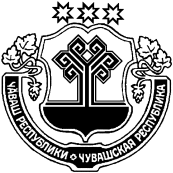 ЧУВАШСКАЯ РЕСПУБЛИКАЙĚПРЕÇ РАЙОН АДМИНИСТРАЦИЙĚ ЙЫШĂНУ12.10.2021  273-р №хула евěрлě Йěпреç поселокě АДМИНИСТРАЦИЯИБРЕСИНСКОГО РАЙОНА РАСПОРЯЖЕНИЕ12.10.2021 № 273-р поселок городского типа Ибреси№ п/пНазвание рисункаФ.И.О. конкурсантаВозраст конкурсанта, возрастная группаНаименование образовательного учреждения, от которого участвует конкурсант, контактная информацияФ.И.О. руководителя (или родителя) конкурсанта, контактный телефон